別紙　　　　　　　　　　空き家・空き地バンク登録カード（物件報告用）添付書類：物件写真（空き家の場合：外観・空き地の場合：現況）外　観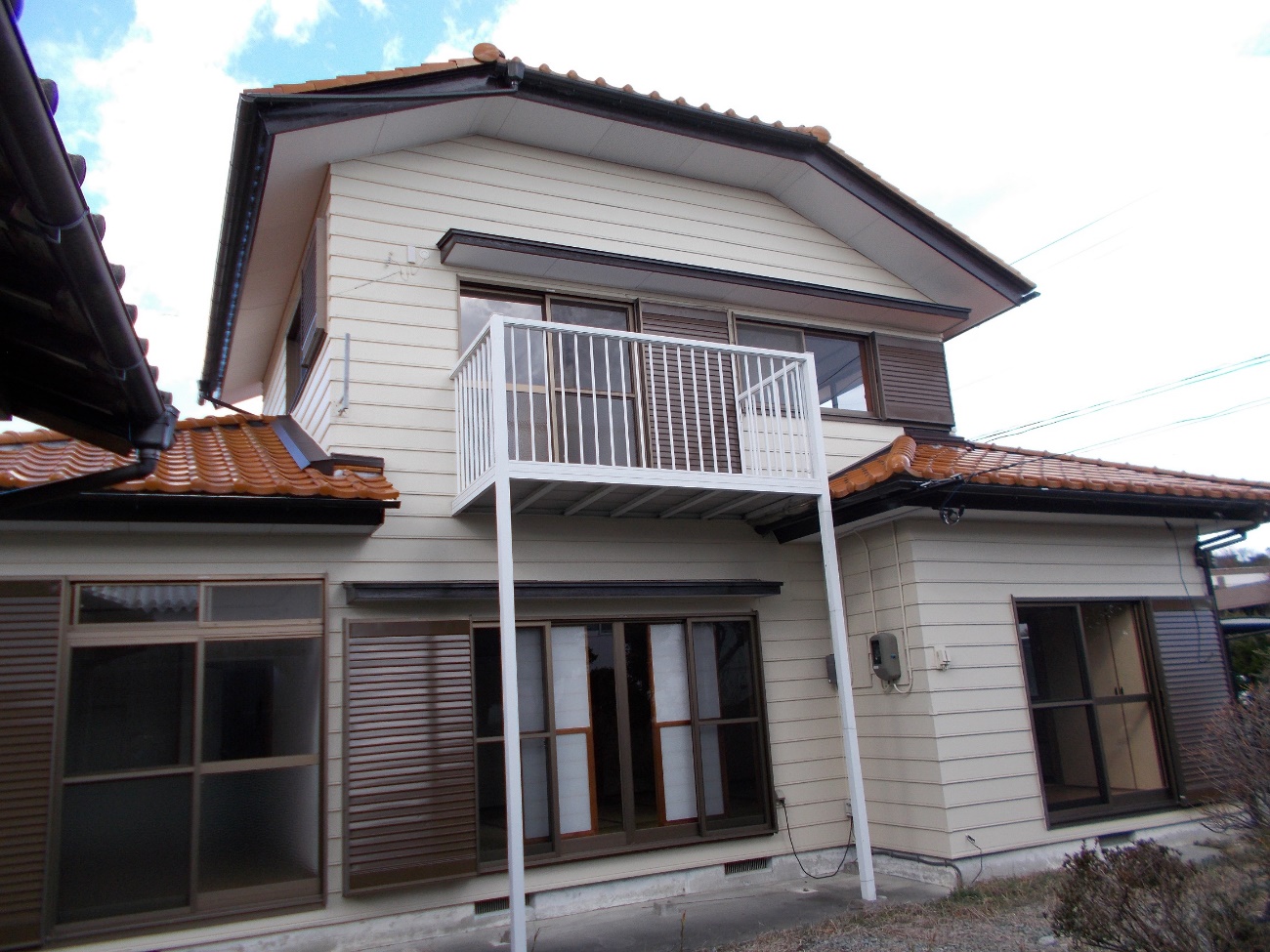 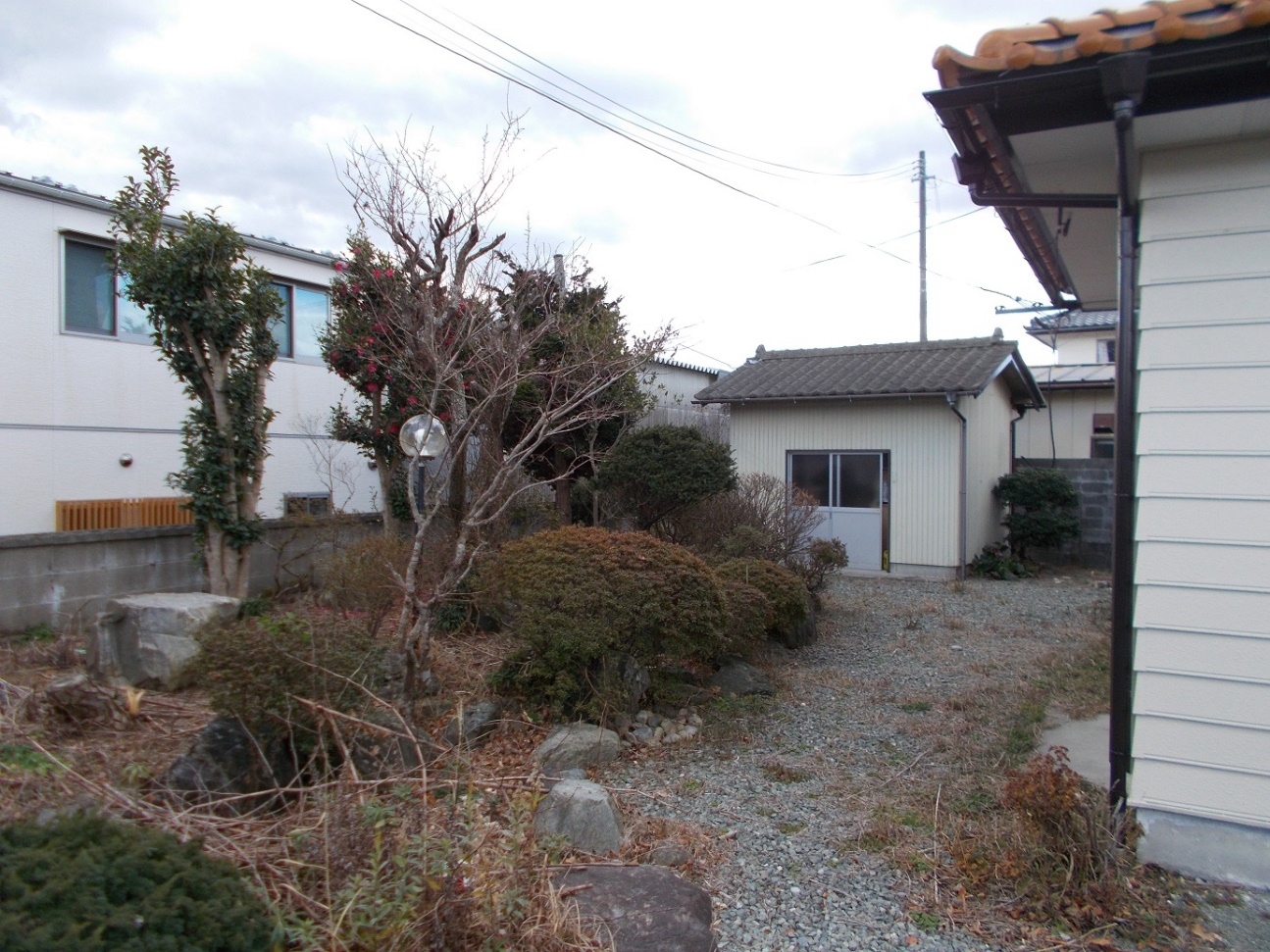 (1)登録番号(1)登録番号(1)登録番号(1)登録番号(1)登録番号(1)登録番号第103号第103号分　類分　類分　類(2)空き家(2)空き家(2)空き家(2)空き家(2)空き家(2)空き家賃貸賃貸賃貸(3)物件所在地(3)物件所在地(3)物件所在地(3)物件所在地(3)物件所在地(3)物件所在地双葉郡楢葉町大字大谷双葉郡楢葉町大字大谷双葉郡楢葉町大字大谷双葉郡楢葉町大字大谷双葉郡楢葉町大字大谷双葉郡楢葉町大字大谷双葉郡楢葉町大字大谷双葉郡楢葉町大字大谷双葉郡楢葉町大字大谷双葉郡楢葉町大字大谷双葉郡楢葉町大字大谷双葉郡楢葉町大字大谷双葉郡楢葉町大字大谷双葉郡楢葉町大字大谷(4)希望価格(4)希望価格(4)希望価格(4)希望価格(4)希望価格(4)希望価格賃料　10万円／月額　（敷金：賃料の1ヶ月分　礼金：なし）賃料　10万円／月額　（敷金：賃料の1ヶ月分　礼金：なし）賃料　10万円／月額　（敷金：賃料の1ヶ月分　礼金：なし）賃料　10万円／月額　（敷金：賃料の1ヶ月分　礼金：なし）賃料　10万円／月額　（敷金：賃料の1ヶ月分　礼金：なし）賃料　10万円／月額　（敷金：賃料の1ヶ月分　礼金：なし）賃料　10万円／月額　（敷金：賃料の1ヶ月分　礼金：なし）賃料　10万円／月額　（敷金：賃料の1ヶ月分　礼金：なし）賃料　10万円／月額　（敷金：賃料の1ヶ月分　礼金：なし）賃料　10万円／月額　（敷金：賃料の1ヶ月分　礼金：なし）賃料　10万円／月額　（敷金：賃料の1ヶ月分　礼金：なし）賃料　10万円／月額　（敷金：賃料の1ヶ月分　礼金：なし）賃料　10万円／月額　（敷金：賃料の1ヶ月分　礼金：なし）賃料　10万円／月額　（敷金：賃料の1ヶ月分　礼金：なし）(5)物件の概要土地土地土地土地土地――建物構造建物構造建物構造建物構造建物構造建物構造建物建築年（35年）建物建築年（35年）建物建築年（35年）建物建築年（35年）建物建築年（35年）建物建築年（35年）(5)物件の概要用途地域用途地域用途地域用途地域用途地域　非線引き地域　非線引き地域木造瓦葺2階建て木造瓦葺2階建て木造瓦葺2階建て木造瓦葺2階建て木造瓦葺2階建て木造瓦葺2階建て建物補修建物補修建物補修建物補修補修費用負担補修費用負担(5)物件の概要建物建物1階1階1階136.44㎡136.44㎡木造瓦葺2階建て木造瓦葺2階建て木造瓦葺2階建て木造瓦葺2階建て木造瓦葺2階建て木造瓦葺2階建てリフォーム済み　　　（平成30年実施）リフォーム済み　　　（平成30年実施）リフォーム済み　　　（平成30年実施）リフォーム済み　　　（平成30年実施）所有者負担利用者負担その他（　　　　　　　）所有者負担利用者負担その他（　　　　　　　）(5)物件の概要建物建物2階2階2階28.15㎡28.15㎡木造瓦葺2階建て木造瓦葺2階建て木造瓦葺2階建て木造瓦葺2階建て木造瓦葺2階建て木造瓦葺2階建てリフォーム済み　　　（平成30年実施）リフォーム済み　　　（平成30年実施）リフォーム済み　　　（平成30年実施）リフォーム済み　　　（平成30年実施）所有者負担利用者負担その他（　　　　　　　）所有者負担利用者負担その他（　　　　　　　）(5)物件の概要建物建物延床延床延床164.59㎡164.59㎡木造瓦葺2階建て木造瓦葺2階建て木造瓦葺2階建て木造瓦葺2階建て木造瓦葺2階建て木造瓦葺2階建てリフォーム済み　　　（平成30年実施）リフォーム済み　　　（平成30年実施）リフォーム済み　　　（平成30年実施）リフォーム済み　　　（平成30年実施）所有者負担利用者負担その他（　　　　　　　）所有者負担利用者負担その他（　　　　　　　）(5)物件の概要間取り間取り※添付資料参照※添付資料参照※添付資料参照※添付資料参照※添付資料参照※添付資料参照※添付資料参照※添付資料参照※添付資料参照※添付資料参照※添付資料参照※添付資料参照※添付資料参照※添付資料参照※添付資料参照※添付資料参照※添付資料参照(6)利用の状況(6)利用の状況(6)利用の状況(6)利用の状況(6)利用の状況(6)利用の状況(6)利用の状況(6)利用の状況(6)利用の状況(6)利用の状況(6)利用の状況(6)利用の状況(6)利用の状況(6)利用の状況(6)利用の状況(6)利用の状況(6)利用の状況(6)利用の状況(6)利用の状況(6)利用の状況住　宅住　宅住　宅住　宅使用可使用可使用可使用可使用可土　地土　地土　地土　地土　地土　地―――――未使用年数未使用年数未使用年数未使用年数1年1年1年1年1年その他その他その他その他その他その他―――――(7)設備の状況(7)設備の状況(7)設備の状況(7)設備の状況(7)設備の状況(7)設備の状況(7)設備の状況(7)設備の状況(7)設備の状況(7)設備の状況(7)設備の状況(7)設備の状況(7)設備の状況(7)設備の状況(7)設備の状況(7)設備の状況(7)設備の状況(7)設備の状況(7)設備の状況(7)設備の状況電気電気引込済み引込済み引込済み引込済み引込済み引込済み引込済み引込済み風呂風呂風呂　ユニットバス　ユニットバス　ユニットバス　ユニットバス　ユニットバス　ユニットバス　ユニットバス水道水道上水上水上水上水上水上水上水上水駐車場駐車場駐車場　　　　　　　有　　　　　　　有　　　　　　　有　　　　　　　有　　　　　　　有　　　　　　　有　　　　　　　有下水道下水道下水下水下水下水下水下水下水下水庭ほか庭ほか庭ほか有有有有有有有ガスガスプロパンプロパンプロパンプロパンプロパンプロパンプロパンプロパン物置等物置等物置等　オーナー使用中につき使用不可　オーナー使用中につき使用不可　オーナー使用中につき使用不可　オーナー使用中につき使用不可　オーナー使用中につき使用不可　オーナー使用中につき使用不可　オーナー使用中につき使用不可トイレトイレ水洗水洗水洗水洗水洗水洗水洗水洗その他その他その他―――――――(8)主要施設等までの距離(8)主要施設等までの距離(8)主要施設等までの距離(8)主要施設等までの距離(8)主要施設等までの距離(8)主要施設等までの距離(8)主要施設等までの距離(8)主要施設等までの距離(8)主要施設等までの距離(8)主要施設等までの距離(8)主要施設等までの距離(8)主要施設等までの距離(8)主要施設等までの距離(8)主要施設等までの距離(8)主要施設等までの距離(8)主要施設等までの距離(8)主要施設等までの距離(8)主要施設等までの距離(8)主要施設等までの距離(8)主要施設等までの距離竜田駅竜田駅竜田駅竜田駅竜田駅竜田駅竜田駅約1.5㎞約1.5㎞約1.5㎞約1.5㎞約1.5㎞天神岬スポーツ公園天神岬スポーツ公園天神岬スポーツ公園天神岬スポーツ公園天神岬スポーツ公園天神岬スポーツ公園天神岬スポーツ公園約2.6㎞楢葉町役場楢葉町役場楢葉町役場楢葉町役場楢葉町役場楢葉町役場楢葉町役場約0.3㎞約0.3㎞約0.3㎞約0.3㎞約0.3㎞その他（ローソン楢葉大谷店）その他（ローソン楢葉大谷店）その他（ローソン楢葉大谷店）その他（ローソン楢葉大谷店）その他（ローソン楢葉大谷店）その他（ローソン楢葉大谷店）その他（ローソン楢葉大谷店）約0.2 ㎞県立大野病院付属ふたば復興診療所県立大野病院付属ふたば復興診療所県立大野病院付属ふたば復興診療所県立大野病院付属ふたば復興診療所県立大野病院付属ふたば復興診療所県立大野病院付属ふたば復興診療所県立大野病院付属ふたば復興診療所約0.8㎞約0.8㎞約0.8㎞約0.8㎞約0.8㎞楢葉小・中学校楢葉小・中学校楢葉小・中学校楢葉小・中学校楢葉小・中学校楢葉小・中学校楢葉小・中学校約0.8㎞約0.8㎞約0.8㎞約0.8㎞約0.8㎞あおぞらこども園あおぞらこども園あおぞらこども園あおぞらこども園あおぞらこども園あおぞらこども園あおぞらこども園約0.8㎞約0.8㎞約0.8㎞約0.8㎞約0.8㎞ブイチェーン楢葉店ブイチェーン楢葉店ブイチェーン楢葉店ブイチェーン楢葉店ブイチェーン楢葉店ブイチェーン楢葉店ブイチェーン楢葉店約0.8㎞約0.8㎞約0.8㎞約0.8㎞約0.8㎞(9)特記事項(9)特記事項(9)特記事項(9)特記事項(9)特記事項※抵当権等の設定　→　無※店舗としての使用→　不可※抵当権等の設定　→　無※店舗としての使用→　不可※抵当権等の設定　→　無※店舗としての使用→　不可※抵当権等の設定　→　無※店舗としての使用→　不可※抵当権等の設定　→　無※店舗としての使用→　不可※抵当権等の設定　→　無※店舗としての使用→　不可※抵当権等の設定　→　無※店舗としての使用→　不可※抵当権等の設定　→　無※店舗としての使用→　不可※抵当権等の設定　→　無※店舗としての使用→　不可※抵当権等の設定　→　無※店舗としての使用→　不可※抵当権等の設定　→　無※店舗としての使用→　不可※抵当権等の設定　→　無※店舗としての使用→　不可※抵当権等の設定　→　無※店舗としての使用→　不可※抵当権等の設定　→　無※店舗としての使用→　不可※抵当権等の設定　→　無※店舗としての使用→　不可受付日受付日受付日受付日受付日　令和2年1月22日　　令和2年1月22日　　令和2年1月22日　　令和2年1月22日　　令和2年1月22日　　令和2年1月22日　現地確認日現地確認日現地確認日現地確認日現地確認日　　令和2年1月28日　　令和2年1月28日　　令和2年1月28日　　令和2年1月28日(10)位置図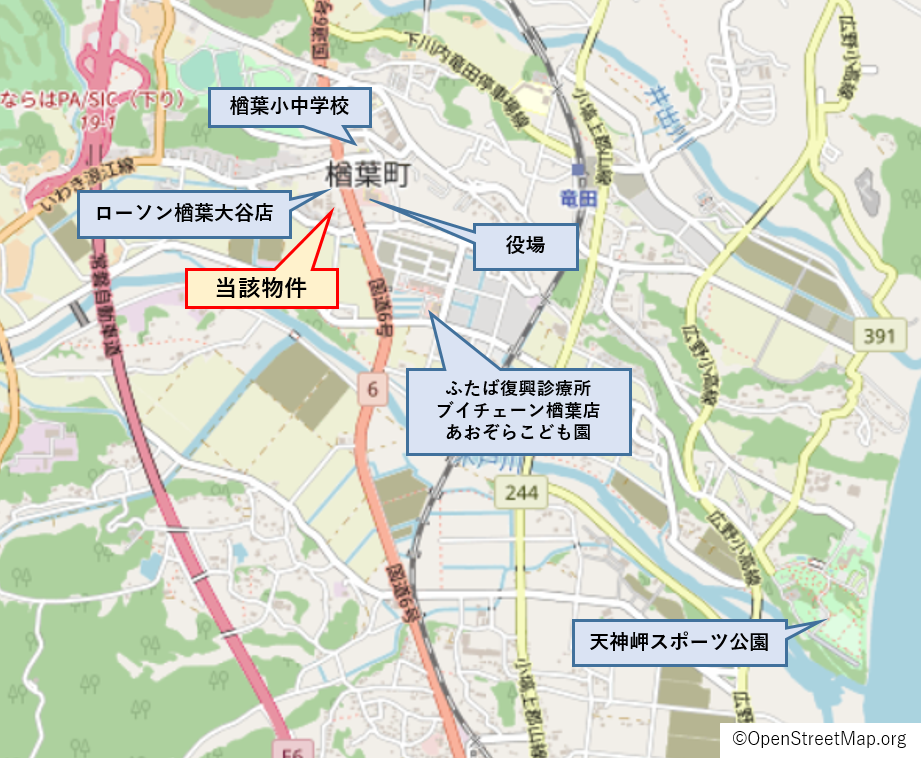 (11)配置図・間取り図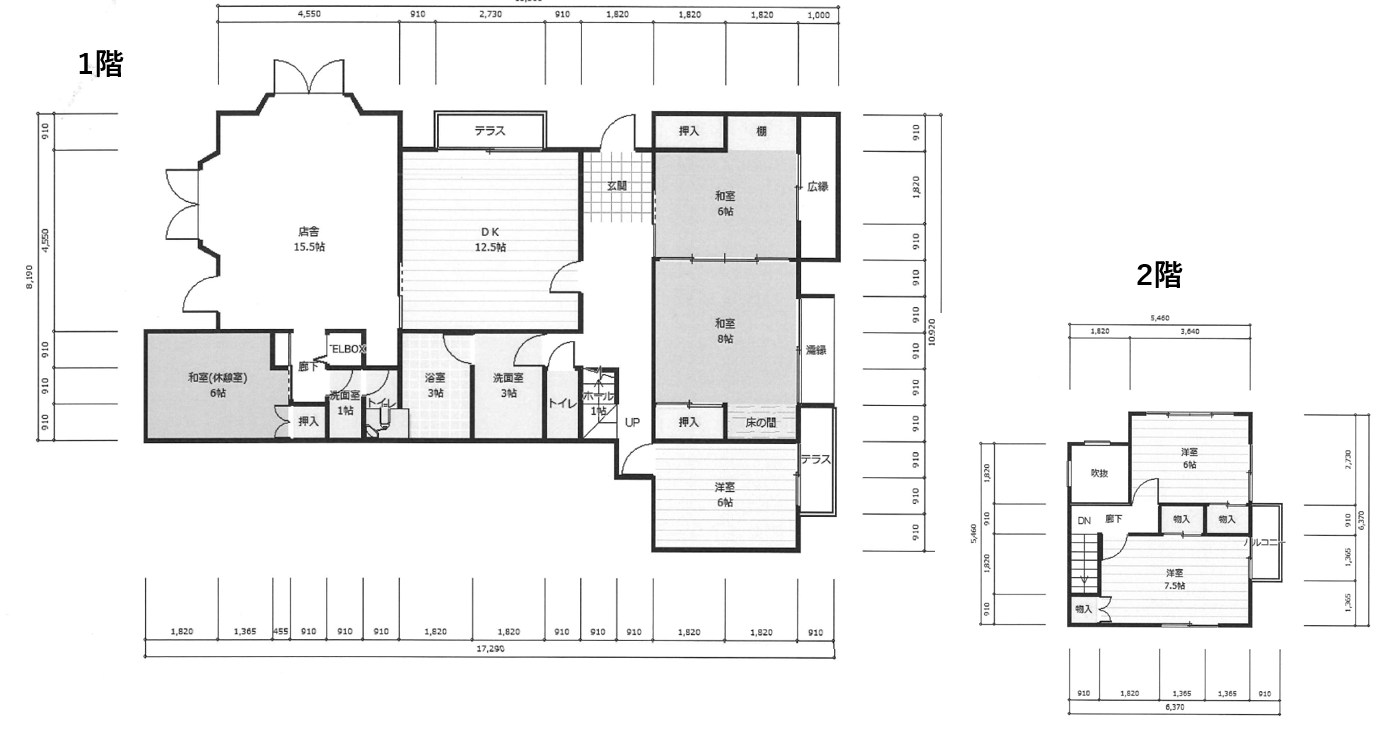 